Table of Contents1	General	32	Definition	43	Bitstream Layer 3 Services	54	Terms and Conditions	55	Database	116	Ordering and Delivery	127	Tariff	138	Fault Management	149	Forecasts	15General This Sub Annex sets out the Omantel offer for Bitstream Layer 3 Service.The Requesting Party through this Service can provide the IP Services to Customers on Omantel’s Network. DefinitionThe definitions in Annex L shall apply to this Sub Annex in addition to the following definitions:Contract Term – the contract period of the Services provisioning starting from the Services provisioning date.Omantel Premise – Omantel Exchanges.Network to Network Connectivity – the link between Omantel’s Equipment and the requested equipment router Co-located at Omantel premises used for the purpose of providing the Bitstream Layer 2 Service. Bitstream Layer 3 ServicesOmantel offers the Requesting Party the possibility to access the customer premises using Service Services where the customer is on Omantel’s fixed network.The purpose of this Service is to enable the Requesting Party to offer Services to  local Customers in Oman for their connectivity needs within the Territory.The Service is comprised of the following component parts:Backbone capacity on the Omantel Core Network provided based on 1G capacity and its multiples.Network to Network Connectivity Using Layer 2 Interface.Last Mile copper connectivity to each Customer upon request.The connectivity will be provided as shown in 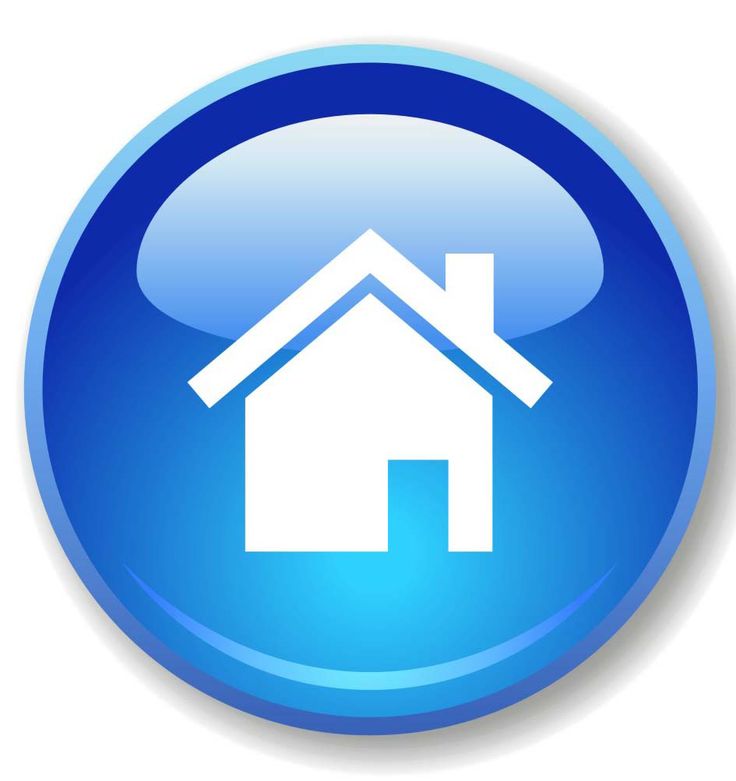 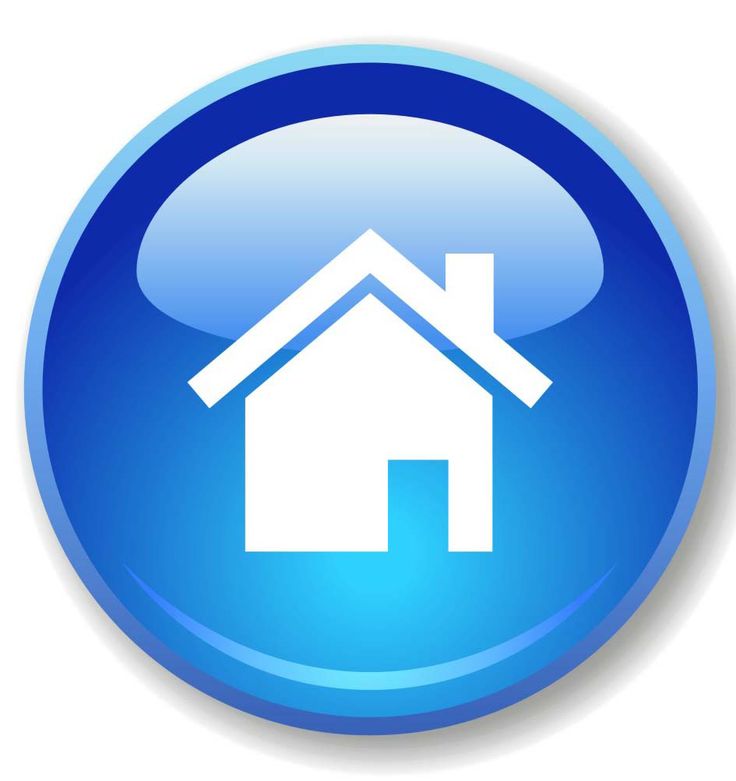 Figure ‎3-1 below.Figure ‎3-1 Bitstream Layer 3 ServicesThe Requesting Party shall request Co-location from Omantel. The Requesting Party shall Co-locate its Equipment at the Co-location space for the purpose of Network to Network Connectivity with additional cost.The Requesting Party shall request the connectivity between the Requesting Party’s equipment Co-located at Omantel premises in the location specified by the Requesting Party at an additional cost.Terms and ConditionsServices Provisioning:The Service provision shall be subject to technical feasibility.The Bitstream Layer 2 will be offered only in locations where Omantel has the end to end connectivity to the Customer premises.Omantel shall offer the Bitstream Layer 2 to only those Customers who have paid in full their outstanding balance for Services acquired from Omantel.Omantel shall remain the owner of the connectivity. The Requesting Party shall not assign, transfer, lease, sell, resell or share their interest in the Service with any Third Party Operator.Omantel will be responsible to maintain the Services and shall ensure that the Services offered to the Requesting Party are at the same level of quality as those to Omantel’s own Customers. The number of connectivity’s requested to Customer locations should be same in every region.Omantel shall not be responsible for any work within the boundary of the Customer premises.Omantel shall not be responsible for the quality of Services offered by the Requesting Party due to the last mile cable length.The Requesting Party Responsibility:The Requesting Party shall request the Co-location Service for the purpose of Network to Network connectivity.The Requesting Party shall request the Bitstream Level 3 Services specifying required capacity on Omantel’s Backbone network.The Requesting Party shall request the Bitstream Level 2 Service specifying the capacity on Omantel’s Backbone Network.The Requesting Party shall submit a copy of the Customer’s application form duly completed and signed by the Customer for each request. The request shall contain all necessary information about the Customer such as but not limited to the customer details, the connectivity points and his connectivity requirement. The Requesting Party shall also provide a “No objection” letter from the former Service provider (Third Party Operator or Omantel) in case the Customer is an active customer.The Requesting Party shall be responsible for the availability and quality of the Service offered to its customer.The Requesting Party shall be responsible to invoice and collect the outstanding dues from the Customers for the purpose of providing the Service.The Requesting Party shall provide the IP address that can be assigned to the CPE of the customers.The Requesting Party shall be responsible for providing, monitoring and maintaining the CPE at the Customer location.The Requesting Party shall provide the IP address that can be assigned to the CPE of the Customers.The Requesting Party shall pay Omantel the charges specified in Clause ‎7 below even if the customer has not paid his dues to the Requesting Party.The Requesting Party shall be responsible for content of data conveyed and the Network safety and protection required by the authorities in the Territory.The Requesting Party shall setup a call center to address all complaints from its customers.Change request to existing link.Upgrading the bandwidth orders are placed according to order procedures in Clause ‎6 of this Sub Annex.Monthly fees for the increased bandwidth will be applicable from the month during which the upgrade is performed.The new Contract Term will be applicable for the upgraded link and the existing Contract Term will be cancelled without any early termination charges provided that the new Contract Term at least covers the remaining period of the previous Contract Term.Changes other than upgrading the bandwidth shall be considered as a termination of the existing service and an Order of a new one.Contract Terms and Termination:Backbone Capacity and the Network to Network Connectivity:The minimum Contract Term is three (3) Years.If either Party wishes to terminate the contract after the completion of the Contract Term, it shall inform the other party, in writing, three (3) months before the completion of Contract Term, of its intent to terminate the Contract. The Requesting Party shall be responsible of the consequence he Requesting Party shall be responsible of the consequence if it terminated this Service with active Customer on his network.If no notice is provided at least three (3) months before the completion of Contract, the Contract will be automatically renewed for the same Contract Term.Customer Connectivity:The minimum Contract Term is one (1) Year. If either Party wishes to terminate the contract after the completion of the Contract Term, it shall inform the other party, in writing, one (1) month before the completion of Contract Term, of its intent to terminate the Contract. If no notice is provided at least one (1) month before the completion of Contract, the Contract will be automatically renewed on monthly rolling basis.Omantel has the right to terminate the Service with immediate effect in case the Requesting Party is in breach of its obligation under this Agreement and the Requesting Party shall be responsible of all consequences of this act.Termination of the Service by the Requesting Party before the expiration of the Contract Term is subject to early Termination Fee equal to the charges of the remaining period of the Contract Term.The Requesting Party can terminate the contract upon the request from the Customer without the Termination Fee if the Customer requested the Service from Omantel directly or through any Third Party Operator.The termination will be in accordance with the procedures in Annex H.DatabaseBackbone Capacity and the Network to Network Connectivity: Omantel shall provide the Service and keep updated databases of the capacity requested. Connectivity to each Customer: Omantel will install and keep updated a database consisting of all active and ordered connections. The database will consist of at least the following parameters:customer Namecustomer addressorder dateagreed and promised delivery dateactual delivery datereported faultsmaintenance actions takeninstallation feemonthly feediscount schemes applicable to the lineaccess type (copper, fiber, GPON, etc…)The Requesting Party shall keep updated a database consisting of all active and ordered customers’ connections. The database shall contain all necessary information that will allow both Parties to reconcile accounts for charging purposes.Ordering and DeliveryOrdering and delivery is handled according to Annex H in additional to the following Clauses.Backbone Capacity and the Network to Network connectivity: Omantel shall provide the Services within (3) three months subject to feasibility.The Requesting Party shall request the Bitstream L2 Service for only those Customers who are physically connected to Omantel Network. Connectivity to each Customer: Omantel shall use its best endeavors to have a target delivery time of 10 Working Days and shall not exceed 20 Working Days subject to feasibility.The Requesting Party in respect the connectivity to each Customer order may only request the Service once every two (2) weeks on a week day agreed between both Parties. Both Parties shall agree on the number of connections that can be submitted at a time.Omantel’s technicians jointly with the Requesting Party’s technicians shall connect and test the Service delivery to the Customer. The Requesting Party’s Network should be ready with the Service provisioning to the Customer before Omantel and the Requesting Party teams jointly connect the Customer. This will ease testing the Service.If Omantel rejects the Requesting Party’s request, Omantel shall inform the Requesting Party of the reasons.TariffThe up to date tariff for the Services can be found in Annex M.The cost of additional products features, specialized billing, systems and/or network interfaces, non-standard connectivity and associated configuration, integration and testing are not included in the published tariffs. Such cases will be dealt with on a case-by-case basis against mutual agreed timelines and charges.Fault ManagementFault Management is handled according to Annex H in addition to the following Clauses.The Requesting Party shall ensure to carry out the initial tests in respect of any fault in customer connection in order to validate that the fault is not from the Requesting Party Network. In case the fault is not at the Requesting Party Network, the Requesting Party shall make available all reasonable and complete test details when reporting the fault to Omantel.In case no Fault is found from Omantel’s side, the Requesting Party shall compensate Omantel for fault reporting.ForecastsForecasting shall be handled according to Annex F.